Studio Q Program | Term 2, 2021Information KitAbout Studio QWelcome! At Studio Q we offer a range of face-to-face theatre and performance training programs for different age groups, skill levels and abilities. All of these delivered by Q Theatre at the Joan Sutherland Performing Arts Centre, Penrith.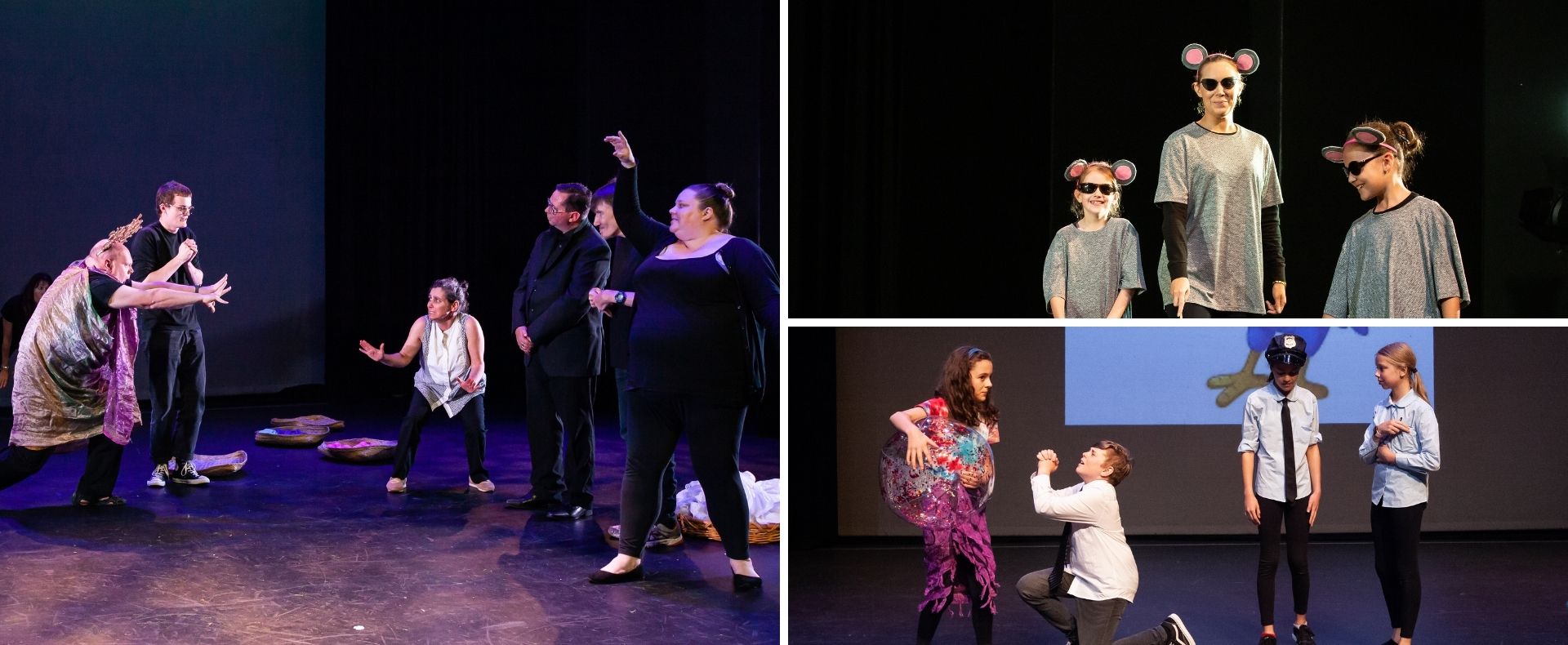 General Course Outline and StructureRun across an 8-week term, aligned with NSW’s public school terms, participants attend a weekly workshop to learn and develop new skills, whilst working towards a performance outcome.The following courses are being offered in Term 1, 2021 (subject to meeting minimum participant requirements):Access Artists Ensembles are courses for artists who identify as living with disability. These are:
Young Artists Ensembles are designed for children and teens aged 5 – 18. They include:What Do I Wear? How Do I Prepare? What Do I Bring to the Studio Q Course?Participants are required to wear loose and comfortable clothing, suitable for preparing them for the rigours of theatre-making, to all rehearsals.We recommend that participants bring a bottle of water to each rehearsal to remain hydrated.
Please Note: Food is not allowed unless through written agreement with Studio Q Management.Course FeesThe 2021 fees are outlined below:Booking Process and Box Office HoursHow to BookRead the Terms and Conditions. Returning students, please note these are updated each term.Enrol and pay for your course through The Joan’s Box Office. We accept credit cards and EFTPOS.By Phone: (02) 4723 7600 In Person: Visit The Joan – 597 High Street, PenrithOnline: Visit qtheatre.com.au/learning/ Box Office will send you an enrolment form via email. Complete and submit your enrolment form as soon as possible.Check your email for confirmation of your enrolmentBox Office Hours To ensure the safety of our patrons and staff, Box Office hours during COVID are as follows:
These are subject to change. To check for updates, please visit our ‘Box Office’ page on The Joan’s website by clicking here.ContactFor more information and enquiries, please contact our Theatre Programs Coordinator, Ian Zammit.Phone: Tuesdays, 1pm – 8pm or Wednesdays – Saturdays, 9am – 4:30pm, on 
(02) 4723 7606Email: creativelearning@penrith.city Annual Studio Q Calendars Plan for the year ahead! Print out the calendar for your class (please note the classes in the headings at the top of each), below and stick it on your fridge.What ow Do I Prepare? What Do I Bring to the Studio Q Course?Young AdultsAges 18 – 26Fridays at 1:30pmAdultsAges 26+Fridays at 10:30amStarting OutAges 5 – 8Saturdays at 9:30am and 12:30pmStepping UpAges 9 – 12Saturdays at 9:30am and 12:30pmIgniteAges 13 - 15Saturdays at 9:30am and 1:30pmAccelerateAges 16 - 18Tuesdays at 4:30pmAcceptable Clothing:Unacceptable Clothing: Black/dark shirts Short shorts Black/dark pants or shorts Miniskirts/dresses Closed toed shoes Open toed shoes/thongs/sandalsAccepted:Not Accepted: Bottle of water Sugary drinks/fruit juices/soft drinksCourse Class DurationFees (Per Term)Fees (Per Semester)Starting Out and Stepping Up2 hours$204$320Ignite and Accelerate3 hours$304$520Access Ensembles2 hours$184$320PhoneMonday – Friday9am – 4:30pmOnsite Monday & Tuesday2pm – 4.30pmOnsite Wednesday - Friday9am – 4.30pmOnsite Plus one hour prior to performancesPlus one hour prior to performancesAccess Ensemble ProgramsAccess Ensemble ProgramsAccess Ensemble ProgramsAccess Ensemble ProgramsAccess Ensemble ProgramsAccess Ensemble ProgramsAccess Ensemble ProgramsAccess Ensemble ProgramsAccess Ensemble ProgramsTerm 2, 2021Term 2, 2021Term 2, 2021Term 2, 2021Term 2, 2021Term 2, 2021Term 2, 2021Term 2, 2021Term 2, 2021Week 1Week 2Week 3Week 4Week 5Week 6Week 7Week 8Friday23 Apr30 Apr7 May14 May21 May28 May4 Jun11 Jun**The workshop in Week 8 of Term 2 includes a Studio Q Behind the Scenes presentation. Participants: 10:30am – 12:30pm. Audience Members: 11:30am – 12:30pm.*The workshop in Week 8 of Term 2 includes a Studio Q Behind the Scenes presentation. Participants: 10:30am – 12:30pm. Audience Members: 11:30am – 12:30pm.*The workshop in Week 8 of Term 2 includes a Studio Q Behind the Scenes presentation. Participants: 10:30am – 12:30pm. Audience Members: 11:30am – 12:30pm.*The workshop in Week 8 of Term 2 includes a Studio Q Behind the Scenes presentation. Participants: 10:30am – 12:30pm. Audience Members: 11:30am – 12:30pm.*The workshop in Week 8 of Term 2 includes a Studio Q Behind the Scenes presentation. Participants: 10:30am – 12:30pm. Audience Members: 11:30am – 12:30pm.*The workshop in Week 8 of Term 2 includes a Studio Q Behind the Scenes presentation. Participants: 10:30am – 12:30pm. Audience Members: 11:30am – 12:30pm.*The workshop in Week 8 of Term 2 includes a Studio Q Behind the Scenes presentation. Participants: 10:30am – 12:30pm. Audience Members: 11:30am – 12:30pm.*The workshop in Week 8 of Term 2 includes a Studio Q Behind the Scenes presentation. Participants: 10:30am – 12:30pm. Audience Members: 11:30am – 12:30pm.*The workshop in Week 8 of Term 2 includes a Studio Q Behind the Scenes presentation. Participants: 10:30am – 12:30pm. Audience Members: 11:30am – 12:30pm.Winter School Holidays: Saturday 26 June – Sunday 11 July, 2021Winter School Holidays: Saturday 26 June – Sunday 11 July, 2021Winter School Holidays: Saturday 26 June – Sunday 11 July, 2021Winter School Holidays: Saturday 26 June – Sunday 11 July, 2021Winter School Holidays: Saturday 26 June – Sunday 11 July, 2021Winter School Holidays: Saturday 26 June – Sunday 11 July, 2021Winter School Holidays: Saturday 26 June – Sunday 11 July, 2021Winter School Holidays: Saturday 26 June – Sunday 11 July, 2021Winter School Holidays: Saturday 26 June – Sunday 11 July, 2021Term 3, 2021Term 3, 2021Term 3, 2021Term 3, 2021Term 3, 2021Term 3, 2021Term 3, 2021Term 3, 2021Term 3, 2021Week 1Week 2Week 3Week 4Week 5Week 6Week 7Week 8Friday16 Jul23 Jul30 Jul6 Aug13 Aug20 Aug3 Sep10 SepThere are no classes on Friday 27 August due to a mid-term break. Classes resume Friday 3 September.There are no classes on Friday 27 August due to a mid-term break. Classes resume Friday 3 September.There are no classes on Friday 27 August due to a mid-term break. Classes resume Friday 3 September.There are no classes on Friday 27 August due to a mid-term break. Classes resume Friday 3 September.There are no classes on Friday 27 August due to a mid-term break. Classes resume Friday 3 September.There are no classes on Friday 27 August due to a mid-term break. Classes resume Friday 3 September.There are no classes on Friday 27 August due to a mid-term break. Classes resume Friday 3 September.There are no classes on Friday 27 August due to a mid-term break. Classes resume Friday 3 September.There are no classes on Friday 27 August due to a mid-term break. Classes resume Friday 3 September.Spring School Holidays: Saturday 18 September – Monday 4 October, 2021Spring School Holidays: Saturday 18 September – Monday 4 October, 2021Spring School Holidays: Saturday 18 September – Monday 4 October, 2021Spring School Holidays: Saturday 18 September – Monday 4 October, 2021Spring School Holidays: Saturday 18 September – Monday 4 October, 2021Spring School Holidays: Saturday 18 September – Monday 4 October, 2021Spring School Holidays: Saturday 18 September – Monday 4 October, 2021Spring School Holidays: Saturday 18 September – Monday 4 October, 2021Spring School Holidays: Saturday 18 September – Monday 4 October, 2021Term 4, 2021Term 4, 2021Term 4, 2021Term 4, 2021Term 4, 2021Term 4, 2021Term 4, 2021Term 4, 2021Term 4, 2021Week 1Week 2Week 3Week 4Week 5Week 6Week 7Week 8Friday15 Oct22 Oct29 Oct5 Nov12 Nov19 Nov**26 & 27 Nov**3 Dec***** Technical Rehearsals for the Studio Q Showcase will be held in Week 6, Term 4 on 19 November, with the Showcase in Week 7 on 26 and 27 November. Times announced closer to the dates.*** The final week of Term 4 will  be a wrap class including ensemble reflection and graduation.** Technical Rehearsals for the Studio Q Showcase will be held in Week 6, Term 4 on 19 November, with the Showcase in Week 7 on 26 and 27 November. Times announced closer to the dates.*** The final week of Term 4 will  be a wrap class including ensemble reflection and graduation.** Technical Rehearsals for the Studio Q Showcase will be held in Week 6, Term 4 on 19 November, with the Showcase in Week 7 on 26 and 27 November. Times announced closer to the dates.*** The final week of Term 4 will  be a wrap class including ensemble reflection and graduation.** Technical Rehearsals for the Studio Q Showcase will be held in Week 6, Term 4 on 19 November, with the Showcase in Week 7 on 26 and 27 November. Times announced closer to the dates.*** The final week of Term 4 will  be a wrap class including ensemble reflection and graduation.** Technical Rehearsals for the Studio Q Showcase will be held in Week 6, Term 4 on 19 November, with the Showcase in Week 7 on 26 and 27 November. Times announced closer to the dates.*** The final week of Term 4 will  be a wrap class including ensemble reflection and graduation.** Technical Rehearsals for the Studio Q Showcase will be held in Week 6, Term 4 on 19 November, with the Showcase in Week 7 on 26 and 27 November. Times announced closer to the dates.*** The final week of Term 4 will  be a wrap class including ensemble reflection and graduation.** Technical Rehearsals for the Studio Q Showcase will be held in Week 6, Term 4 on 19 November, with the Showcase in Week 7 on 26 and 27 November. Times announced closer to the dates.*** The final week of Term 4 will  be a wrap class including ensemble reflection and graduation.** Technical Rehearsals for the Studio Q Showcase will be held in Week 6, Term 4 on 19 November, with the Showcase in Week 7 on 26 and 27 November. Times announced closer to the dates.*** The final week of Term 4 will  be a wrap class including ensemble reflection and graduation.** Technical Rehearsals for the Studio Q Showcase will be held in Week 6, Term 4 on 19 November, with the Showcase in Week 7 on 26 and 27 November. Times announced closer to the dates.*** The final week of Term 4 will  be a wrap class including ensemble reflection and graduation.Starting Out, Stepping Up and Ignite ProgramsStarting Out, Stepping Up and Ignite ProgramsStarting Out, Stepping Up and Ignite ProgramsStarting Out, Stepping Up and Ignite ProgramsStarting Out, Stepping Up and Ignite ProgramsStarting Out, Stepping Up and Ignite ProgramsStarting Out, Stepping Up and Ignite ProgramsStarting Out, Stepping Up and Ignite ProgramsStarting Out, Stepping Up and Ignite ProgramsTerm 2, 2021Term 2, 2021Term 2, 2021Term 2, 2021Term 2, 2021Term 2, 2021Term 2, 2021Term 2, 2021Term 2, 2021Week 1Week 2Week 3Week 4Week 5Week 6Week 7Week 8Saturday24 Apr1 May8 May15 May22 May29 May5 Jun12 Jun**The workshop in Week 8 of Term 2 includes a Studio Q Behind the Scenes presentation. Participants: 10:30am – 1:30pm. Audience Members: 11:30am – 1:00pm.*The workshop in Week 8 of Term 2 includes a Studio Q Behind the Scenes presentation. Participants: 10:30am – 1:30pm. Audience Members: 11:30am – 1:00pm.*The workshop in Week 8 of Term 2 includes a Studio Q Behind the Scenes presentation. Participants: 10:30am – 1:30pm. Audience Members: 11:30am – 1:00pm.*The workshop in Week 8 of Term 2 includes a Studio Q Behind the Scenes presentation. Participants: 10:30am – 1:30pm. Audience Members: 11:30am – 1:00pm.*The workshop in Week 8 of Term 2 includes a Studio Q Behind the Scenes presentation. Participants: 10:30am – 1:30pm. Audience Members: 11:30am – 1:00pm.*The workshop in Week 8 of Term 2 includes a Studio Q Behind the Scenes presentation. Participants: 10:30am – 1:30pm. Audience Members: 11:30am – 1:00pm.*The workshop in Week 8 of Term 2 includes a Studio Q Behind the Scenes presentation. Participants: 10:30am – 1:30pm. Audience Members: 11:30am – 1:00pm.*The workshop in Week 8 of Term 2 includes a Studio Q Behind the Scenes presentation. Participants: 10:30am – 1:30pm. Audience Members: 11:30am – 1:00pm.*The workshop in Week 8 of Term 2 includes a Studio Q Behind the Scenes presentation. Participants: 10:30am – 1:30pm. Audience Members: 11:30am – 1:00pm.Winter School Holidays: Saturday 26 June – Sunday 11 July, 2021Winter School Holidays: Saturday 26 June – Sunday 11 July, 2021Winter School Holidays: Saturday 26 June – Sunday 11 July, 2021Winter School Holidays: Saturday 26 June – Sunday 11 July, 2021Winter School Holidays: Saturday 26 June – Sunday 11 July, 2021Winter School Holidays: Saturday 26 June – Sunday 11 July, 2021Winter School Holidays: Saturday 26 June – Sunday 11 July, 2021Winter School Holidays: Saturday 26 June – Sunday 11 July, 2021Winter School Holidays: Saturday 26 June – Sunday 11 July, 2021Term 3, 2021Term 3, 2021Term 3, 2021Term 3, 2021Term 3, 2021Term 3, 2021Term 3, 2021Term 3, 2021Term 3, 2021Week 1Week 2Week 3Week 4Week 5Week 6Week 7Week 8Saturday17 Jul24 Jul31 Jul7 Aug14 Aug21 Aug4 Sep11 SepThere are no classes on Saturday 28 August due to a mid-term break. Classes resume Saturday 4 September.There are no classes on Saturday 28 August due to a mid-term break. Classes resume Saturday 4 September.There are no classes on Saturday 28 August due to a mid-term break. Classes resume Saturday 4 September.There are no classes on Saturday 28 August due to a mid-term break. Classes resume Saturday 4 September.There are no classes on Saturday 28 August due to a mid-term break. Classes resume Saturday 4 September.There are no classes on Saturday 28 August due to a mid-term break. Classes resume Saturday 4 September.There are no classes on Saturday 28 August due to a mid-term break. Classes resume Saturday 4 September.There are no classes on Saturday 28 August due to a mid-term break. Classes resume Saturday 4 September.There are no classes on Saturday 28 August due to a mid-term break. Classes resume Saturday 4 September.Spring School Holidays: Saturday 18 September – Monday 4 October, 2021Spring School Holidays: Saturday 18 September – Monday 4 October, 2021Spring School Holidays: Saturday 18 September – Monday 4 October, 2021Spring School Holidays: Saturday 18 September – Monday 4 October, 2021Spring School Holidays: Saturday 18 September – Monday 4 October, 2021Spring School Holidays: Saturday 18 September – Monday 4 October, 2021Spring School Holidays: Saturday 18 September – Monday 4 October, 2021Spring School Holidays: Saturday 18 September – Monday 4 October, 2021Spring School Holidays: Saturday 18 September – Monday 4 October, 2021Term 4, 2021Term 4, 2021Term 4, 2021Term 4, 2021Term 4, 2021Term 4, 2021Term 4, 2021Term 4, 2021Term 4, 2021Week 1Week 2Week 3Week 4Week 5Week 6Week 7Week 8Saturday16 Oct23 Oct30 Oct6 Nov13 Nov20 Nov**27 Nov**4 Dec***** Technical Rehearsals for the Studio Q Showcase will be held in Week 6, Term 4 on 20 November, with the Showcase in Week 7 on 27 November. Times announced closer to the dates.*** The final week of Term 4 will  be a wrap class including ensemble reflection and graduation.** Technical Rehearsals for the Studio Q Showcase will be held in Week 6, Term 4 on 20 November, with the Showcase in Week 7 on 27 November. Times announced closer to the dates.*** The final week of Term 4 will  be a wrap class including ensemble reflection and graduation.** Technical Rehearsals for the Studio Q Showcase will be held in Week 6, Term 4 on 20 November, with the Showcase in Week 7 on 27 November. Times announced closer to the dates.*** The final week of Term 4 will  be a wrap class including ensemble reflection and graduation.** Technical Rehearsals for the Studio Q Showcase will be held in Week 6, Term 4 on 20 November, with the Showcase in Week 7 on 27 November. Times announced closer to the dates.*** The final week of Term 4 will  be a wrap class including ensemble reflection and graduation.** Technical Rehearsals for the Studio Q Showcase will be held in Week 6, Term 4 on 20 November, with the Showcase in Week 7 on 27 November. Times announced closer to the dates.*** The final week of Term 4 will  be a wrap class including ensemble reflection and graduation.** Technical Rehearsals for the Studio Q Showcase will be held in Week 6, Term 4 on 20 November, with the Showcase in Week 7 on 27 November. Times announced closer to the dates.*** The final week of Term 4 will  be a wrap class including ensemble reflection and graduation.** Technical Rehearsals for the Studio Q Showcase will be held in Week 6, Term 4 on 20 November, with the Showcase in Week 7 on 27 November. Times announced closer to the dates.*** The final week of Term 4 will  be a wrap class including ensemble reflection and graduation.** Technical Rehearsals for the Studio Q Showcase will be held in Week 6, Term 4 on 20 November, with the Showcase in Week 7 on 27 November. Times announced closer to the dates.*** The final week of Term 4 will  be a wrap class including ensemble reflection and graduation.** Technical Rehearsals for the Studio Q Showcase will be held in Week 6, Term 4 on 20 November, with the Showcase in Week 7 on 27 November. Times announced closer to the dates.*** The final week of Term 4 will  be a wrap class including ensemble reflection and graduation.Accelerate Program
Accelerate Program
Accelerate Program
Accelerate Program
Accelerate Program
Accelerate Program
Accelerate Program
Accelerate Program
Accelerate Program
Term 2, 2021Term 2, 2021Term 2, 2021Term 2, 2021Term 2, 2021Term 2, 2021Term 2, 2021Term 2, 2021Term 2, 2021Week 1Week 2Week 3Week 4Week 5Week 6Week 7Week 8Tuesday27 Apr4 May11 May18 May25 May1 Jun8 Jun12 Jun** The workshop in Week 8 of Term 2 includes a Studio Q Behind the Scenes presentation. Participants: 10:30am – 1:30pm. Audience Members: 11:30am – 1:00pm.* The workshop in Week 8 of Term 2 includes a Studio Q Behind the Scenes presentation. Participants: 10:30am – 1:30pm. Audience Members: 11:30am – 1:00pm.* The workshop in Week 8 of Term 2 includes a Studio Q Behind the Scenes presentation. Participants: 10:30am – 1:30pm. Audience Members: 11:30am – 1:00pm.* The workshop in Week 8 of Term 2 includes a Studio Q Behind the Scenes presentation. Participants: 10:30am – 1:30pm. Audience Members: 11:30am – 1:00pm.* The workshop in Week 8 of Term 2 includes a Studio Q Behind the Scenes presentation. Participants: 10:30am – 1:30pm. Audience Members: 11:30am – 1:00pm.* The workshop in Week 8 of Term 2 includes a Studio Q Behind the Scenes presentation. Participants: 10:30am – 1:30pm. Audience Members: 11:30am – 1:00pm.* The workshop in Week 8 of Term 2 includes a Studio Q Behind the Scenes presentation. Participants: 10:30am – 1:30pm. Audience Members: 11:30am – 1:00pm.* The workshop in Week 8 of Term 2 includes a Studio Q Behind the Scenes presentation. Participants: 10:30am – 1:30pm. Audience Members: 11:30am – 1:00pm.* The workshop in Week 8 of Term 2 includes a Studio Q Behind the Scenes presentation. Participants: 10:30am – 1:30pm. Audience Members: 11:30am – 1:00pm.Winter School Holidays: Saturday 26 June – Sunday 11 July, 2021Winter School Holidays: Saturday 26 June – Sunday 11 July, 2021Winter School Holidays: Saturday 26 June – Sunday 11 July, 2021Winter School Holidays: Saturday 26 June – Sunday 11 July, 2021Winter School Holidays: Saturday 26 June – Sunday 11 July, 2021Winter School Holidays: Saturday 26 June – Sunday 11 July, 2021Winter School Holidays: Saturday 26 June – Sunday 11 July, 2021Winter School Holidays: Saturday 26 June – Sunday 11 July, 2021Winter School Holidays: Saturday 26 June – Sunday 11 July, 2021Term 3, 2021Term 3, 2021Term 3, 2021Term 3, 2021Term 3, 2021Term 3, 2021Term 3, 2021Term 3, 2021Term 3, 2021Week 1Week 2Week 3Week 4Week 5Week 6Week 7Week 8Tuesday13 Jul20 Jul27 Jul3 Aug10 Aug17 Aug24 Aug31 AugSpring School Holidays: Saturday 18 September – Monday 4 October, 2021Spring School Holidays: Saturday 18 September – Monday 4 October, 2021Spring School Holidays: Saturday 18 September – Monday 4 October, 2021Spring School Holidays: Saturday 18 September – Monday 4 October, 2021Spring School Holidays: Saturday 18 September – Monday 4 October, 2021Spring School Holidays: Saturday 18 September – Monday 4 October, 2021Spring School Holidays: Saturday 18 September – Monday 4 October, 2021Spring School Holidays: Saturday 18 September – Monday 4 October, 2021Spring School Holidays: Saturday 18 September – Monday 4 October, 2021Term 4, 2021Term 4, 2021Term 4, 2021Term 4, 2021Term 4, 2021Term 4, 2021Term 4, 2021Term 4, 2021Term 4, 2021Week 1Week 2Week 3Week 4Week 5Week 6Week 7Week 8Tuesday19 Oct26 Oct2 Nov9 Nov16 Nov23 Nov**26 & 27 Nov**30 Nov***** At this stage, Technical Rehearsals for the Studio Q Showcase will be held in Week 6, Term 4 on 20 November, with the Showcase in Week 7 on 26 and 27 November. Dates and times will be confirmed closer to the rehearsals and showcase.*** The final week of Term 4 will  be a wrap class including ensemble reflection and graduation.** At this stage, Technical Rehearsals for the Studio Q Showcase will be held in Week 6, Term 4 on 20 November, with the Showcase in Week 7 on 26 and 27 November. Dates and times will be confirmed closer to the rehearsals and showcase.*** The final week of Term 4 will  be a wrap class including ensemble reflection and graduation.** At this stage, Technical Rehearsals for the Studio Q Showcase will be held in Week 6, Term 4 on 20 November, with the Showcase in Week 7 on 26 and 27 November. Dates and times will be confirmed closer to the rehearsals and showcase.*** The final week of Term 4 will  be a wrap class including ensemble reflection and graduation.** At this stage, Technical Rehearsals for the Studio Q Showcase will be held in Week 6, Term 4 on 20 November, with the Showcase in Week 7 on 26 and 27 November. Dates and times will be confirmed closer to the rehearsals and showcase.*** The final week of Term 4 will  be a wrap class including ensemble reflection and graduation.** At this stage, Technical Rehearsals for the Studio Q Showcase will be held in Week 6, Term 4 on 20 November, with the Showcase in Week 7 on 26 and 27 November. Dates and times will be confirmed closer to the rehearsals and showcase.*** The final week of Term 4 will  be a wrap class including ensemble reflection and graduation.** At this stage, Technical Rehearsals for the Studio Q Showcase will be held in Week 6, Term 4 on 20 November, with the Showcase in Week 7 on 26 and 27 November. Dates and times will be confirmed closer to the rehearsals and showcase.*** The final week of Term 4 will  be a wrap class including ensemble reflection and graduation.** At this stage, Technical Rehearsals for the Studio Q Showcase will be held in Week 6, Term 4 on 20 November, with the Showcase in Week 7 on 26 and 27 November. Dates and times will be confirmed closer to the rehearsals and showcase.*** The final week of Term 4 will  be a wrap class including ensemble reflection and graduation.** At this stage, Technical Rehearsals for the Studio Q Showcase will be held in Week 6, Term 4 on 20 November, with the Showcase in Week 7 on 26 and 27 November. Dates and times will be confirmed closer to the rehearsals and showcase.*** The final week of Term 4 will  be a wrap class including ensemble reflection and graduation.** At this stage, Technical Rehearsals for the Studio Q Showcase will be held in Week 6, Term 4 on 20 November, with the Showcase in Week 7 on 26 and 27 November. Dates and times will be confirmed closer to the rehearsals and showcase.*** The final week of Term 4 will  be a wrap class including ensemble reflection and graduation.